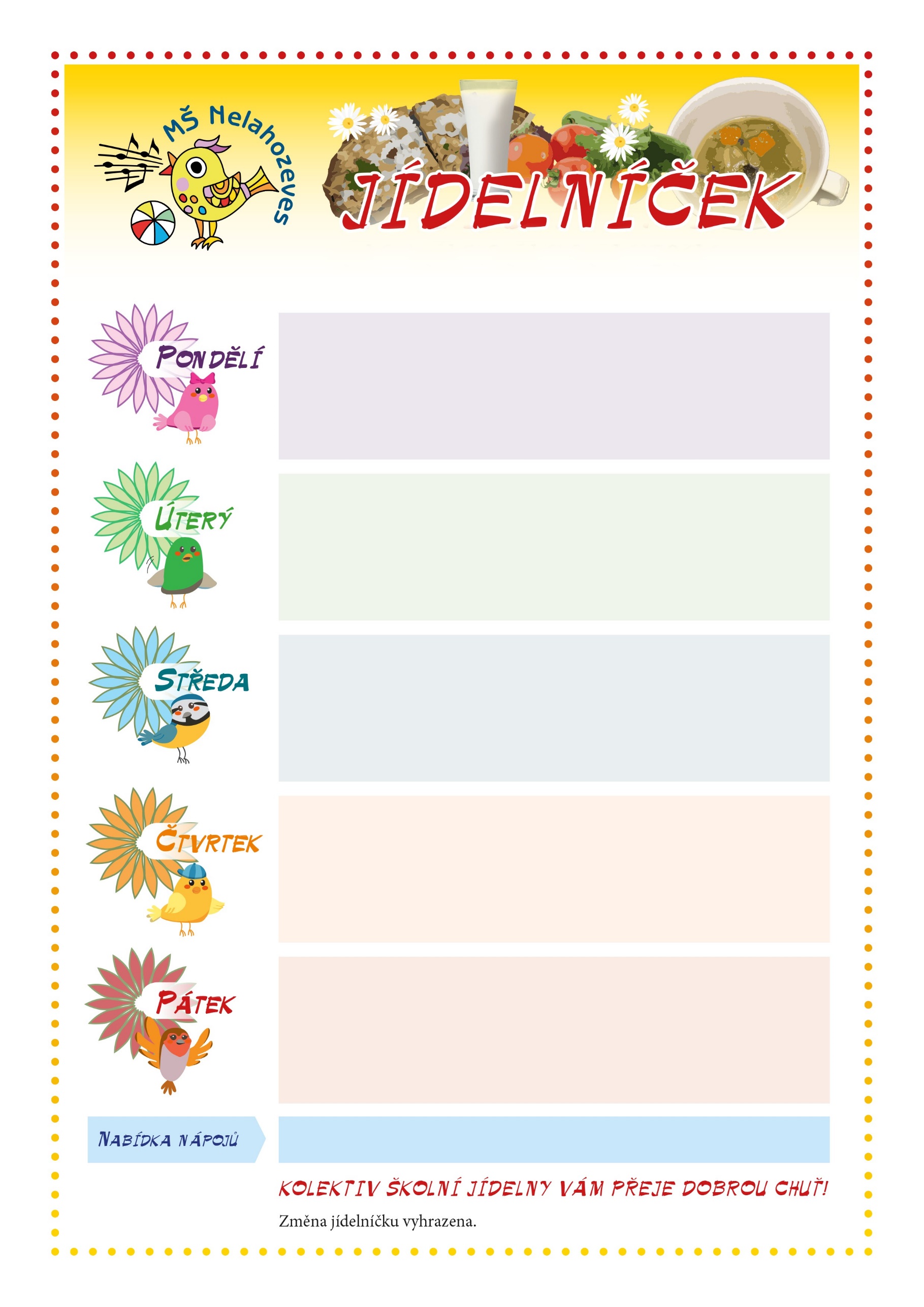 Od 5. 9. do  9. 9. 2022